รับชม พุธเช้า ข่าว สพฐ.ณ อาคารมะนาว  โรงเรียนบ้านคลองมะนาววันที่  10  มกราคม พ.ศ. 2561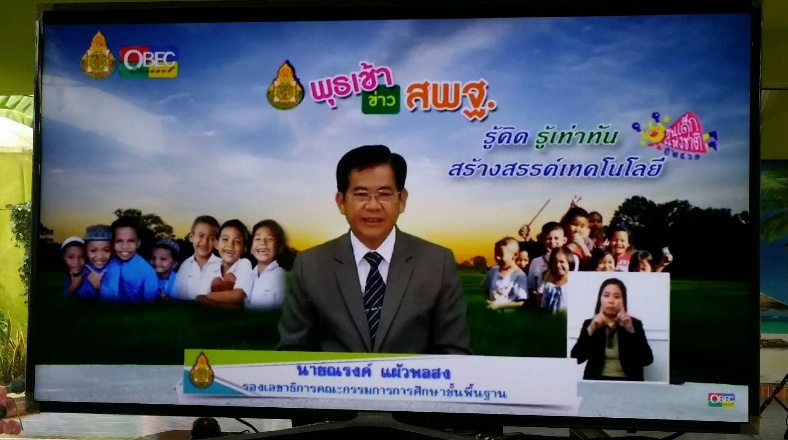 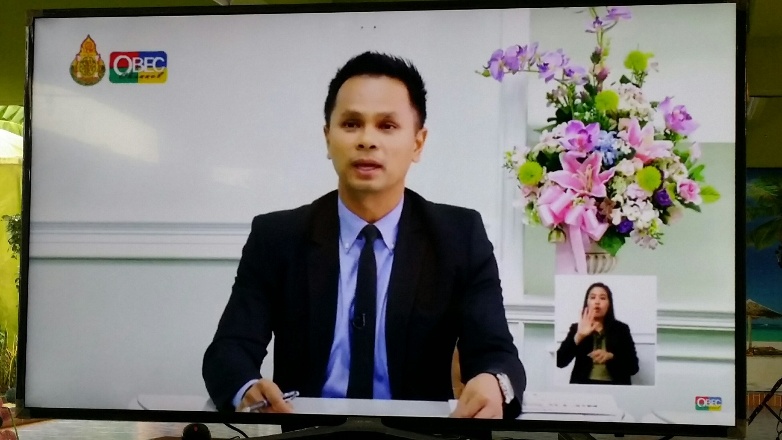 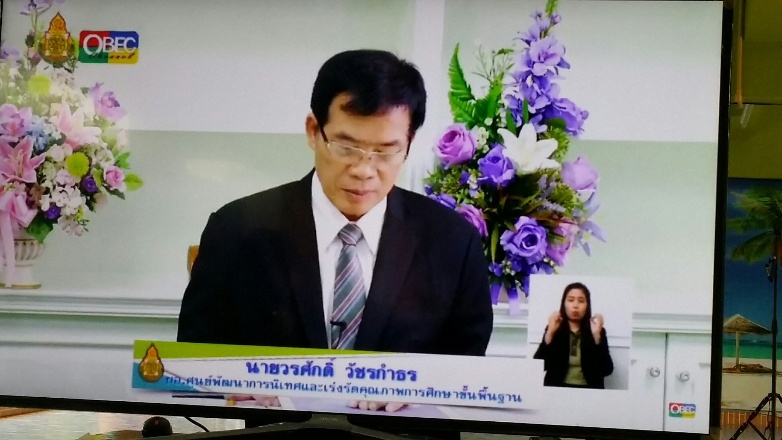 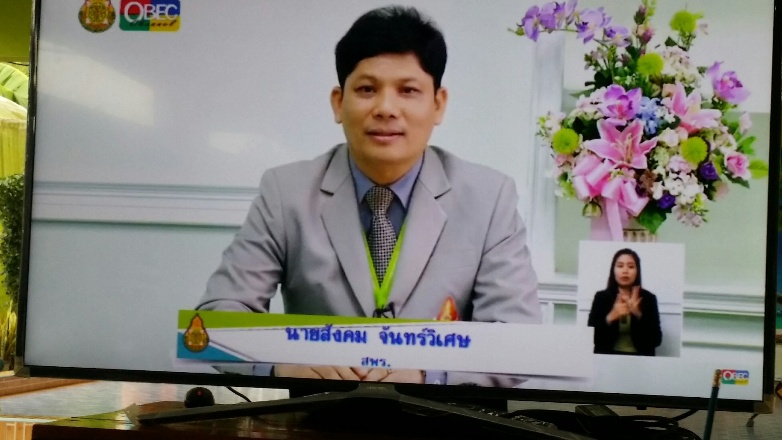 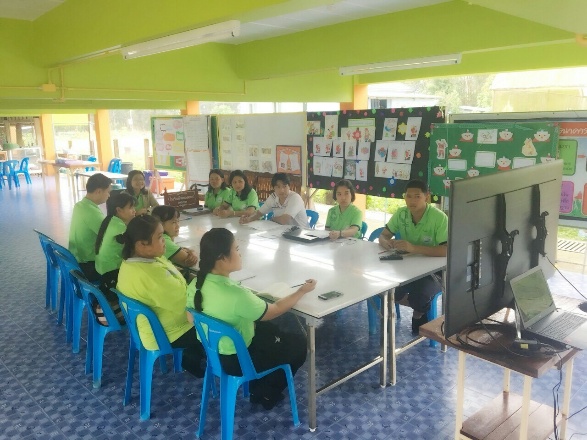 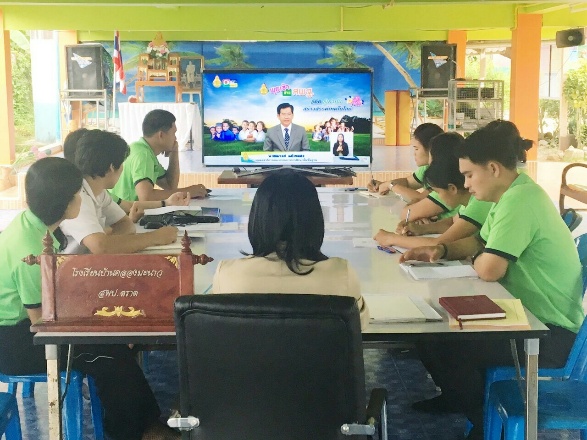 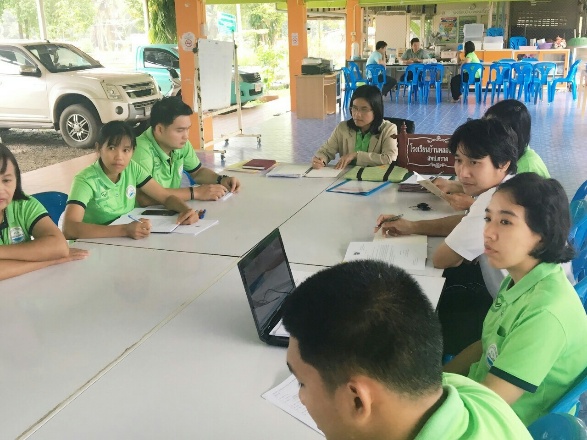 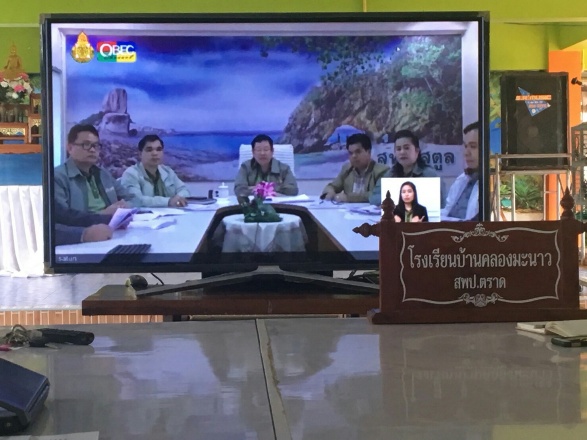 